UAB ,,Kauno vandenys“ atliekami darbai:
Rugsėjo 5 d. Informacija apie planinį vandens tiekimo nutraukimą:Dėl vandentiekio įvadinio vamzdyno perkėlimo darbų, nuo 9 iki 15 val. nebus tiekiamas vanduo Kmynų g., Gėlių g. 4 - 17, Akacijų g. 6, 8, Leipalingio g. 16, 18, 20, Šeštokų g. 53.Klientai informuoti el. priemonėmis. Atsiprašome dėl galimų nepatogumų ir dėkojame už supratingumą.V. Krėvės pr. 114D – vandentiekio tinklų plovimas per priešgaisrinius hidrantus;Kmynų g., Akacijų g., Šeštokų g. - vandentiekio tinklų uždarymas – atidarymas;Žalgirio g., Gėlių g. - vandentiekio tinklų sklendžių profilaktika;T. Masiulio g., Taikos pr., Garažų g., A. Mickevičiaus g., Baltijos g., Naujakurių g. – vandentiekio tinklų sklendžių patikra;Bažnyčios g. - vandens nutekėjimo paieškos daviklių montavimo darbai;A. Juozapavičiaus pr. 11C – vandentiekio linijos šulinio apžiūra;Kanalo g., A. Juozapavičiaus pr., A. Smetonos al. - paviršinių lietaus nuotekų tinklų šulinėlių profilaktika;Marių g., Studentų g., A. Mackevičiaus g. 91, Pašilės g. 26, Radistų g. 5, Pramonės pr. 65 - buitinių ir paviršinių lietaus nuotekų tinklų plovimas, šulinių valymas;A. Mackevičiaus g. 91, Pašilės g. 26, Radistų g. 5, Pramonės pr. 65 - tinklų televizinė diagnostika.Kilus klausimams skambinti:Klientų aptarnavimas/Avarinė tarnyba – 8 800 20 000.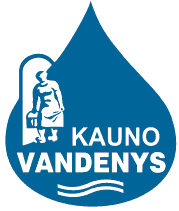 uždaroji akcinė bendrovė „Kauno vandenys“uždaroji akcinė bendrovė „Kauno vandenys“